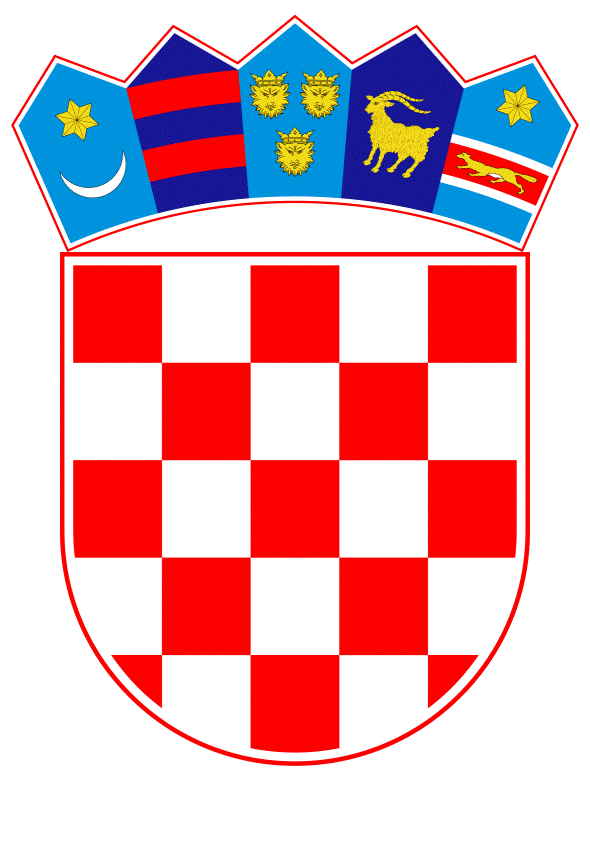 VLADA REPUBLIKE HRVATSKEZagreb, 11. ožujka 2021.______________________________________________________________________________________________________________________________________________________________________________________________________________________________											PRIJEDLOGKLASA:									 	URBROJ:	Zagreb,				         							PREDSJEDNIKU HRVATSKOGA SABORAPREDMET:	Zastupničko pitanje dr. sc. Katarine Peović, u vezi s društvom Brodotrogir d.d.	 - odgovor Vlade		Zastupnica u Hrvatskome saboru, dr. sc. Katarina Peović, postavila je, sukladno s člankom 140. Poslovnika Hrvatskoga sabora („Narodne novine“, br. 81/13., 113/16., 69/17., 29/18., 53/20., 119/20. - Odluka Ustavnog suda Republike Hrvatske i 123/20.), zastupničko pitanje u vezi s društvom Brodotrogir d.d.Na navedeno zastupničko pitanje Vlada Republike Hrvatske daje sljedeći odgovor:Ugovorom o prodaji i prijenosu dionica Brodotrogir d.d., Trogir (u daljnjem tekstu: Ugovor) i Programom restrukturiranja predviđeno je petogodišnje restrukturiranje društva Brodotrogir d.d., Trogir (u daljnjem tekstu: Društvo) u razdoblju od 6. travnja 2013. do 6. travnja 2018., u kojem je društvo Hrvatska brodogradnja - Jadranbrod d.d. (u daljnjem tekstu: HBJ) provodilo nadzor nad ispunjenjem ugovornih obveza od strane Kupca i Društva. U navedenom razdoblju društvo HBJ nije izvijestilo o povredi ugovornih obveza s osnove neisplate plaće radnicima Društva. Prema Izvješću HBJ-a na dan 31. ožujka 2018. Društvo je zapošljavalo 1.063 radnika, čime je ispunjen uvjet iz članka 10. stavka 2. Ugovora, kojim je ugovoreno da Društvo tijekom restrukturiranja ne može imati manje od 80 % planiranog broja radnika. Prema istom izvješću Društvo je imalo financijske obveze prema Kupcu i njegovim povezanim društvima s osnova pozajmica i ugovora o ustupu potraživanja u iznosu od 465,5 milijuna kuna, koja obveza je smanjena na dan 31. kolovoza 2018. na iznos od 309,94 milijuna kuna.Nakon proteka roka restrukturiranja, društvo HBJ više nije imalo ugovornu obvezu niti pravo vršiti nadzor stanja u Društvu, niti izvještavati o vjerovničko dužničkim odnosima Kupca i Društva, osim što je postojala obveza Kupca i Društva izvještavati HBJ o podacima vezanim za registar ugovorne proizvodnje, koja obveza je također prestala nakon 31. prosinca 2020. Protekom roka restrukturiranja Društva, samo je Europska komisija nadležna dati ocjenu provođenja Ugovora i Programa restrukturiranja od strane Kupca i Društva.S obzirom na to da je Program restrukturiranja završio, Društvo je u vlasništvu privatnog kapitala, stoga Vlada Republika Hrvatska ne može ni na koji način utjecati na poslovne odluke Društva, niti postupati u odnosu Društva i sindikata.U vezi s uvidom u predmetni Ugovor i Program restrukturiranja, zastupnica u Hrvatskome saboru dr. sc. Katarina Peović može se obratiti Centru za restrukturiranje i prodaju. 	Eventualno potrebna dodatna obrazloženja u vezi s pitanjem zastupnice dat će ministar gospodarstva i održivog razvoja dr. sc. Tomislav Ćorić.PREDSJEDNIKmr. sc. Andrej PlenkovićPredlagatelj:Ministarstvo gospodarstva i održivog razvojaPredmet:Verifikacija odgovora na zastupničko pitanje dr. sc. Katarine Peović, u vezi s društvom Brodotrogir d.d.